Об утверждении порядка формирования, утверждения и ведения ведомственных перечней муниципальных услуг (работ), оказываемых (выполняемых) муниципальными учреждениями Усть-Ницинского сельского поселенияВ целях реализации положений пункта 3.1 статьи 69.2 Бюджетного кодекса Российской Федерации и с учетом общих требований к формированию, ведению и утверждению ведомственных перечней государственных (муниципальных) услуг и работ, оказываемых и выполняемых государственными учреждениями субъектов Российской Федерации (муниципальными учреждениями), утвержденных Постановлением Правительства Российской Федерации от 26.02.2014 N 151 "О формировании и ведении базовых (отраслевых) перечней государственных и муниципальных услуг и работ, формировании, ведении и утверждении ведомственных перечней государственных услуг и работ, оказываемых и выполняемых федеральными государственными учреждениями, и об общих требованиях к формированию, ведению и утверждению ведомственных перечней государственных (муниципальных) услуг и работ, оказываемых и выполняемых государственными учреждениями субъектов Российской Федерации (муниципальными учреждениями)"ПОСТАНОВЛЯЮ:1. Утвердить Порядок формирования, утверждения и ведения ведомственных перечней муниципальных услуг (работ), оказываемых (выполняемых) муниципальными учреждениями Усть-Ницинского сельского поселения (прилагается).2. Установить, что положения настоящего Постановления применяются при формировании муниципальных заданий на оказание муниципальных услуг и выполнение работ, начиная с муниципальных заданий на 2016 год и на плановый период 2017 и 2018 годов.3. Настоящее Постановление опубликовать в «Информационном вестнике Усть – Ницинского сельского поселения» и разместить на официальном сайте администрации Усть – Ницинского сельского поселения в сети "Интернет".   4.  Контроль выполнения настоящего Постановления возложить на заместителя главы администрации Усть-Ницинского сельского поселения Н.Г. Волохину. Глава Усть-Ницинского сельского поселения                                                                         К.Г. СудаковаПРИЛОЖЕНИЕУтвержденпостановлением администрацииУсть-Ницинского сельского поселенияот 01.07.2015г. № 165Порядокформирования, утверждения и ведения ведомственных перечней муниципальных услуг (работ), оказываемых (выполняемых) муниципальными учреждениями Усть-Ницинского сельского поселения1. Настоящий Порядок устанавливает общие требования к формированию, утверждению и ведению ведомственных перечней муниципальных услуг (работ), оказываемых и выполняемых муниципальными учреждениями Усть-Ницинского сельского поселения в качестве основных видов деятельности (далее - ведомственные перечни муниципальных услуг и работ).        2. Ведомственные перечни муниципальных услуг и работ используются в целях формирования муниципальных заданий на оказание муниципальных услуг и выполнение работ, оказываемых (выполняемых) муниципальными учреждениями Усть-Ницинского сельского поселения.3.Администрация Усть-Ницинского сельского поселения, осуществляющая функции и полномочия учредителя муниципальных бюджетных учреждений Усть-Ницинского сельского поселения формирует, утверждает и ведет ведомственные перечни муниципальных услуг и работ.        4. Ведомственные перечни муниципальных услуг и работ формируются в соответствии с базовыми (отраслевыми) перечнями государственных и муниципальных услуг и работ, утвержденными федеральными органами исполнительной власти, осуществляющими функции по выработке государственной политики и нормативно-правовому регулированию в установленных сферах деятельности. Ведомственные перечни муниципальных услуг и работ утверждаются постановлением администрации Усть-Ницинского сельского поселения по форме в соответствии с приложением N 1 к настоящему Порядку.4. Ведомственные перечни муниципальных услуг и работ утверждаются до формирования муниципальных заданий на оказание муниципальных услуг и выполнение работ на очередной финансовый год и плановый период.5. В ведомственные перечни муниципальных услуг и работ включается в отношении каждой муниципальной услуги или работы следующая информация:1) наименование муниципальной услуги или работы с указанием кодов Общероссийского классификатора видов экономической деятельности, которым соответствует муниципальная услуга или работа;2) наименование муниципального органа, осуществляющего функции и полномочия учредителя, в ведении которого находятся муниципальные учреждения;       3) код муниципального органа, осуществляющего полномочия учредителя, в соответствии с реестром участников бюджетного процесса, а также отдельных юридических лиц, не являющихся участниками бюджетного процесса, формирование и ведение которого осуществляется в порядке, устанавливаемом Министерством финансов Российской Федерации;       4) наименование муниципального учреждения и его код в соответствии с реестром участников бюджетного процесса, а также отдельных юридических лиц, не являющихся участниками бюджетного процесса (в случае принятия органом, осуществляющим полномочия учредителя, решения об указании наименований учреждений);5) содержание муниципальной услуги или работы;6) условия (формы) оказания муниципальной услуги или выполнения работы;7) вид деятельности муниципального учреждения; 8) категории потребителей муниципальной услуги или работы;9) наименования показателей, характеризующих качество и (или) объем муниципальной услуги (выполняемой работы);10) указание на бесплатность или платность муниципальной услуги или работы;11) реквизиты нормативных правовых актов, являющихся основанием для включения муниципальной услуги или работы в ведомственный перечень муниципальных услуг и работ или внесения изменений в ведомственный перечень муниципальных услуг и работ, а также электронные копии таких нормативных правовых актов.6. Информация, сформированная по каждой муниципальной услуге или работе в соответствии с пунктом 5 настоящего Порядка, образует реестровую запись.Каждой реестровой записи присваивается уникальный номер.7. Формирование информации и документов для включения в реестровую запись, формирование (изменение) реестровой записи и структура уникального номера реестровой записи должны соответствовать правилам, устанавливаемым Министерством финансов Российской Федерации.8. Реестровые записи подписываются усиленной квалифицированной электронной подписью лица, уполномоченного в установленном порядке действовать от имени муниципального органа, осуществляющего функции и полномочия учредителя.9. Ведомственные перечни муниципальных услуг и работ формируются и ведутся в информационной системе, доступ к которой осуществляется через единый портал бюджетной системы Российской Федерации (www.budget.gov.ru) в информационно-телекоммуникационной сети Интернет.Ведомственные перечни муниципальных услуг и работ также размещаются на официальном сайте в информационно-телекоммуникационной сети Интернет по размещению информации о государственных и муниципальных учреждениях (www.bus.gov.ru) в порядке, установленном Министерством финансов Российской Федерации.Приложениек Порядку формирования,утверждения и веденияведомственных перечнеймуниципальных услуг (работ),оказываемых (выполняемых)муниципальными учреждениямиУсть-Ницинского сельского поселенияВЕДОМСТВЕННЫЙ ПЕРЕЧЕНЬМУНИЦИПАЛЬНЫХ УСЛУГ (РАБОТ), ОКАЗЫВАЕМЫХ (ВЫПОЛНЯЕМЫХ)МУНИЦИПАЛЬНЫМИ УЧРЕЖДЕНИЯМИ УСТЬ-НИЦИНСКОГО СЕЛЬСКОГО ПОСЕЛЕНИЯ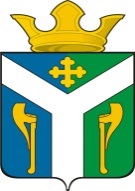 АДМИНИСТРАЦИЯ    УСТЬ – НИЦИНСКОГО СЕЛЬСКОГО ПОСЕЛЕНИЯПОСТАНОВЛЕНИЕ________________________________________________________________ 01.07.2015                                                                                                    №  165с. Усть – НицинскоеN ппНаименование муниципальной услуги (работы)Код ОКВЭДНаименование муниципального органа, осуществляющего функции и полномочия учредителя - главного распорядителя средств бюджета Усть-Ницинского сельского поселенияКод муниципального органа, осуществляющего функции и полномочия учредителя - главного распорядителя средств бюджета Усть-Ницинского сельского поселения, в соответствии с реестром участников бюджетного процессаНаименование муниципальных учреждений Усть-Ницинского сельского поселения, оказывающих муниципальную услугу (выполняющих работу)Коды муниципальных учреждений Усть-Ницинского сельского поселения, оказывающих муниципальную услугу (выполняющих работу), в соответствии с реестром участников бюджетного процессаСодержание муниципальной услуги или работыУсловия (формы) оказания муниципальной услуги или выполнения работыВид деятельности муниципального учреждения Усть-Ницинского сельского поселенияКатегории потребителей муниципальной услуги (работы)Наименования показателей, характеризующих качество и (или) объем муниципальной услуги (выполняемой работы)Указание на бесплатность или платность муниципальной услуги или работыРеквизиты нормативных правовых актов, являющихся основанием для включения муниципальной услуги или работы в ведомственный перечень муниципальных услуг и работ или внесения изменений в ведомственный перечень муниципальных услуг и работ, а также электронные копии таких нормативных актов1234567891011121314Раздел 1. МУНИЦИПАЛЬНЫЕ УСЛУГИРаздел 1. МУНИЦИПАЛЬНЫЕ УСЛУГИРаздел 1. МУНИЦИПАЛЬНЫЕ УСЛУГИРаздел 1. МУНИЦИПАЛЬНЫЕ УСЛУГИРаздел 1. МУНИЦИПАЛЬНЫЕ УСЛУГИРаздел 1. МУНИЦИПАЛЬНЫЕ УСЛУГИРаздел 1. МУНИЦИПАЛЬНЫЕ УСЛУГИРаздел 1. МУНИЦИПАЛЬНЫЕ УСЛУГИРаздел 1. МУНИЦИПАЛЬНЫЕ УСЛУГИРаздел 1. МУНИЦИПАЛЬНЫЕ УСЛУГИРаздел 1. МУНИЦИПАЛЬНЫЕ УСЛУГИРаздел 1. МУНИЦИПАЛЬНЫЕ УСЛУГИРаздел 1. МУНИЦИПАЛЬНЫЕ УСЛУГИРаздел 1. МУНИЦИПАЛЬНЫЕ УСЛУГИРаздел 2. МУНИЦИПАЛЬНЫЕ РАБОТЫРаздел 2. МУНИЦИПАЛЬНЫЕ РАБОТЫРаздел 2. МУНИЦИПАЛЬНЫЕ РАБОТЫРаздел 2. МУНИЦИПАЛЬНЫЕ РАБОТЫРаздел 2. МУНИЦИПАЛЬНЫЕ РАБОТЫРаздел 2. МУНИЦИПАЛЬНЫЕ РАБОТЫРаздел 2. МУНИЦИПАЛЬНЫЕ РАБОТЫРаздел 2. МУНИЦИПАЛЬНЫЕ РАБОТЫРаздел 2. МУНИЦИПАЛЬНЫЕ РАБОТЫРаздел 2. МУНИЦИПАЛЬНЫЕ РАБОТЫРаздел 2. МУНИЦИПАЛЬНЫЕ РАБОТЫРаздел 2. МУНИЦИПАЛЬНЫЕ РАБОТЫРаздел 2. МУНИЦИПАЛЬНЫЕ РАБОТЫРаздел 2. МУНИЦИПАЛЬНЫЕ РАБОТЫ